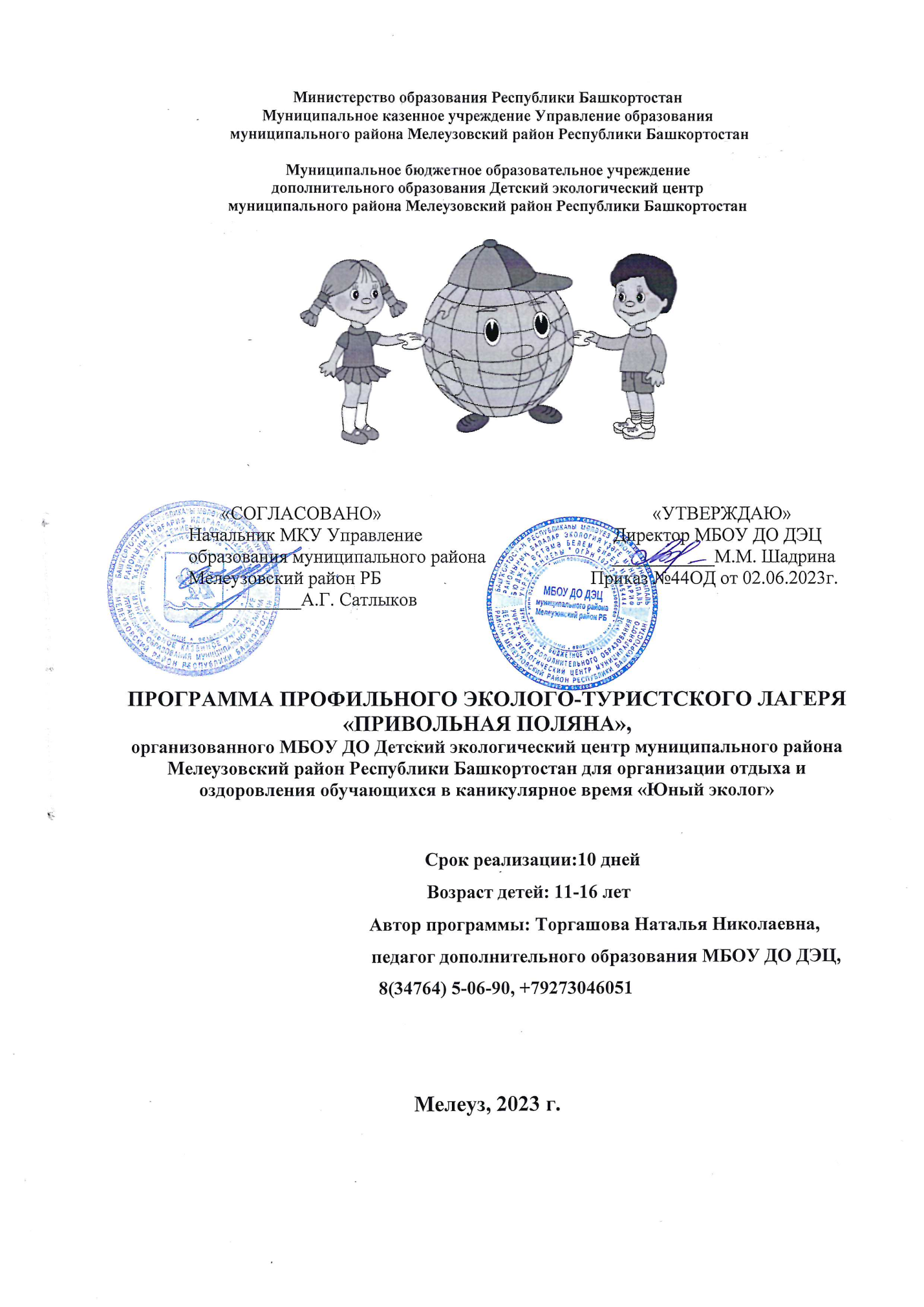                                  АНАЛИТИЧЕСКАЯ СПРАВКАДетский эколого-туристический лагерь «Привольная поляна» впервые был организован в летний период 1996 года. Педагогическую деятельность в лагере осуществляют педагоги дополнительного образования Детского экологического центра. Лагерь успешно функционировал в течение 17 лет на территории 32 квартала ФГБУ НП «Башкирия». С 2014 г. работа лагеря «Привольная поляна» осуществляется на территории ДОЛ «Спартаковец», расположенном в 2,5 км севернее д. Сергушкино Мелеузовского района Республики Башкортостан. Экология, туризм, краеведение и развитие исследовательской деятельности с учащимися стали приоритетными направлениями в работе лагеря «Привольная поляна».Форма организации ДЭТЛ «Привольная поляна» - профильный лагерь. Финансирование лагеря осуществляется за счёт средств Администрации муниципального района Мелеузовский район Республики Башкортостан. При разработке программы лагеря «Юный эколог», было учтено то, что летний профильный лагерь имеет определенный потенциал социально-педагогической работы. Это выражается в следующем:·  совместное проживание детей, тесное взаимодействие со своими наставниками создают «зону доверия»;·  обстановка лагеря сильно отличается от привычной «домашней обстановки», что способствует раскрытию личности ребёнка;·  приобщение к здоровому и безопасному образу жизни происходит в естественных условиях социальной и природной среды;·  активное общение с природой способствует укреплению здоровья и повышению уровня экологической культуры детей и подростков;·  отдых, развлечения и увлечения дают возможность восстановить свои физические и душевные силы, заняться интересным делом;·приобретение и развитие новых знаний, умений и навыков (вне рамок школьной программы) способствуют самоопределению и самореализации.Живописная местность, разнообразная флора и фауна лесов и лугов, родники, водохранилище, пещеры, памятники природы – природные условия, которые способствуют укреплению здоровья, активному отдыху детей, а также являются интересными объектами экологических исследований. Лагерь располагает достаточной материально-технической базой для организации экологической, туристической, краеведческой деятельности. Имеются условия для творческого развития и нравственного воспитания детей.ПОЯСНИТЕЛЬНАЯ ЗАПИСКАПрограмма «Юный эколог» Детского эколого-туристического профильного лагеря «Привольная поляна» предназначена для организации отдыха, оздоровления и обучения детей – участников лагеря. Особенность содержания программы – экоцентрический подход в рассмотрении вопросов взаимоотношений человека и природы. Она опирается на теоретический, практический и личностный опыт учащихся при изучении школьного курса естествознания.Сохранить равновесие природы и человека, не навредить, а познать как можно больше о законах природы – вот задача экологического воспитания. Непосредственное общение с природой в рамках проведения профильного лагеря создает возможность объединять знания и умения участников смены с развитием нравственного отношения к окружающему миру природы. Большое значение в этом играет тот факт, что лагерь проводится в полевых условиях, его участники живут в палатках, находятся на протяжении всей смены в непосредственном природном окружении. В общении детей с природой заложен огромный потенциал для гармоничного развития личности. В течение всего года учащиеся получают обилие книжных знаний об окружающей среде и в тоже время имеют мало возможностей применять их на практике, овладевать необходимыми способами действий, направленными, прежде всего на охрану, сбережение природы. Для формирования экологической культуры личности необходимо сочетать познавательную деятельность с трудовой, художественной, пропагандисткой экологически ориентированной деятельностью учащихся. Важнейшим условием экологического образования, наряду с теоретическим обучением, является проведение части учебных занятий в окружающей среде, формирование умений по применению полученных теоретических знаний в повседневной жизни. Ученик должен обладать целостным социально-ориентированным взглядом на мир в его единстве и разнообразии. Поэтому экологическое образование и воспитание школьников немыслимо без летних занятий, которые с большей эффективностью закрепляют, расширяют и активизируют знания, полученные в учебный период.Наряду с экологией, большой воспитательный и развивающий потенциал в реализации программы лагеря имеет туристическая деятельность. Туризм обеспечивает решение многих педагогических задач:·  укрепляется здоровье учащихся благодаря значительным, но равномерно распределенным во времени физическим нагрузкам, свойственным туризму;·  вырабатываются сознательная дисциплина и настойчивость, умение преодолеть трудности – качества столь необходимые каждому в жизни;·  формируются в тесном взаимодействии детей и взрослых опыт коллективной деятельности, сотрудничество и сотворчество, взаимопомощь и взаимовыручка; . закладываются основы жизнедеятельности человека: любовь к природе, бережное отношение к окружающему миру, умение видеть и понимать прекрасное;·  приобретаются практические умения и навыки.Туризм, как ничто другое, удовлетворяет стремление к новизне, необычности, поискам романтики, самопознанию и совершенствованию личности.Профильный лагерь «Привольная поляна» организует свою деятельность по программе «Юный эколог» с 2014 года. Данная программа разрабатывается и апробируется на базе МБОУ ДО Детский экологический центр г. Мелеуз. Успешно организуя работу в данном направлении, педагогический коллектив экологического центра накопил богатый теоретический, практический и методический материал. Реализованная в годах программа способствовала систематизации и распространению опыта работы учреждения.Программа летнего лагеря рассчитана на детей 11-16 лет, у которых имеются первоначальные знания по предметам естественного цикла и навыки туристической деятельности. Организация учебно-воспитательного процесса в лагере складывается из лекционных, экскурсионных, исследовательских, проектных, практических и самостоятельных занятий под руководством педагогов, а так же массовые мероприятия экологической, краеведческой и туристической направленности. Выполняя задания, школьники на конкретных примерах разбираются в организации живой природы, взаимосвязях окружающего мира, получают навыки проведения полевых исследований, следовательно - навыки общения с живой природой.Важным моментом организации лагеря является его направленность на развитие социальной активности детей и подростков, их ориентация на природоохранную и общественно-полезную деятельность. Школьники, прошедшие подготовку в эколого-туристическом лагере и получившие теоретические и практические знания, умения и навыки в области экологии, туризма, краеведения могут стать пропагандистами этих знаний в школах города и района. Проектные и исследовательские работы, выполненные воспитанниками лагеря под руководством педагогов, традиционно участвуют и становятся победителями районных, республиканских и всероссийских  конкурсов «Молодежь Башкортостана исследует окружающую среду», «Подрост», всероссийская олимпиада школьников по экологии и др. Срок реализации программы – в течение 1 смены – 10 календарных дней.Цель: развитие экологической культуры подростков в условиях профильного эколого-туристического лагеря, организация деятельностного, творческого отдыха детей. Задачи:1. Изучение природного разнообразия национального парка «Башкирия».2. Повышение уровня теоретической и практической подготовки детей в области экологии, краеведения и туризма, практическое совершенствование умений и навыков исследовательской, проектной и природоохранной деятельности.3. Освоение основных приёмов проведения экологического мониторинга окружающей среды.4. Разработка и реализация исследовательских проектов: «Растения и животные ООПТ», «Разнообразие растений в природе», «Мир родников», «Орнитофауна территории лагеря», «Юный спелеолог».5. Развитие социальной активности подростков через вовлечение в активную эколого-туристическую, краеведческую, спортивно-оздоровительную, общественно-полезную деятельность в условиях палаточного лагеря.6. Укрепление физического и нравственного здоровья детей, пропаганда здорового образа жизни.7. Приобретение и закрепление навыков выживания в природной среде. Ожидаемые результатыРеализация программы «Юный эколог» позволит достичь следующих результатов:1.Создания условий для активного, развивающего, оздоровительного отдыха, для экологического взаимодействия школьников с природой.2.  Формирования навыков исследовательской и проектной деятельности в области экологии, в частности освоения основными приёмами проведения экологического мониторинга окружающей среды.3.Повысится уровень социальной активности детей, сформируются представления о способах пропаганды природоохранной деятельности и туристического движения среди детей и взрослых.4.Дети приобретут практические навыки и умения по организации питания, разжиганию костров, установке палаток, скалолазанию и т. д.; в том числе овладеют приёмами ориентирования, оказания первой медицинской помощи, выживания в экстремальных условиях.2.  КОНЦЕПТУАЛЬНЫЕ ОСНОВЫ ПРОГРАММЫ 	Сегодня в мире утверждает свои позиции концепция устойчивого развития природы и общества. Под устойчивым развитием понимается такое развитие, которое удовлетворяет потребности настоящего времени, но не ставит под угрозу способность будущих поколений удовлетворять свои собственные потребности. Как отмечается в Национальной Стратегии образования для устойчивого развития в Российской Федерации «Образование выступает одной из предпосылок для достижения устойчивого развития и важнейшим инструментом эффективного управления и развития демократии». Суть стратегии состоит в том, чтобы перейти от простой передачи знаний и навыков, необходимых для существования в современном обществе, к готовности действовать и жить в быстроменяющихся условиях, участвовать в планировании социального развития, учиться предвидеть последствия предпринимаемых действий, в том числе и возможные последствия в сфере устойчивости природных экосистем и социальных структур. 	Успешно решить проблему охраны окружающей среды можно только через экологическое просвещение. Среди практических мероприятий важное место занимает улучшение подготовки учащихся в области экологии и краеведения. Экологическое воспитание не ограничивается рамками учебных занятий, летний период позволяет расширить сферу применения имеющихся знаний, умений и навыков. Летний лагерь – это особая форма работы по экологическому образованию и воспитанию учащихся в условиях непосредственного общения с природой, в которой сочетаются теоретические, экскурсионно-практические занятия, полевые исследования, массовые мероприятия эколого-туристической направленности.Педагогическая деятельность в лагере основана на следующих принципах:Принцип самореализации – осознание детьми целей и перспектив видов деятельности, добровольность включения детей в деятельность, учет возрастных и индивидуальных особенностей подростковПринцип сочетания воспитательной, экологической, краеведческой и туристической деятельностей - активное включение детей в проведение мероприятий, занятий и др. Принцип сотрудничества - приобретение детьми опыта организации коллективной деятельности, защита от негативных проявлений и вредных привычек, формирование чувства ответственности за свои поступки и действия3.  НОРМАТИВНО-ПРАВОВОЕ ОБЕСПЕЧЕНИЕ РЕАЛИЗАЦИИ ПРОГРАММЫПрограмма «Юный эколог» разработана с учетом следующих документов:1. Постановление правительства Республики Башкортостан от 17 июня 2011 года N 205 «Об обеспечении отдыха, оздоровления и занятости детей, подростков и молодежи в Республике Башкортостан (с изменениями на 12 мая 2014 года)» 2. «Конвенция о правах ребенка» (одобренная Генеральной Ассамблеей ООН 20.11.1989 г.)3. Положение о профильном эколого-туристическом лагере МБОУ ДО ДЭЦ «Привольная поляна» (Приказ № 61 ОД от 04.05.2015 г)4. Приказ МКУ Управление образования «Об организации профильного лагеря»5.«Инструкции по организации и проведению туристских походов, экспедиций и экскурсий (путешествий) с учащимися общеобразовательных школ и профессиональных училищ, воспитанниками детских домов и школ-интернатов, студентами педагогических училищ Российской Федерации», утвержденной приказом Минобразования РСФСР от 13 июля 1992 г. № 293.4.  СОДЕРЖАНИЕ ПРОГРАММЫ «ЮНЫЙ ЭКОЛОГ» В основе содержания программы «Юный эколог» - ежедневные выходы на маршруты по территории национального парка «Башкирия», на которых вырабатываются туристические навыки, проводится исследовательская деятельность, оформляются результаты исследований, а также воспитательные мероприятия, направленные на формирование эмоционального подъема детей, создание благоприятного психологического климата в детском коллективе, ежедневные оздоровительные мероприятия. Живописная природа национального парка «Башкирия» благотворно влияет на эмоциональную сферу ребенка, а непосредственное общение с природой дает возможность подростку систематизировать знания, полученные в течение учебного года, обогатить их новыми интересными фактами о тех или иных явлениях, полученных в результате исследовательской деятельности, так и естественного наблюдения за природными объектами.Программа реализуется по следующим подпрограммам:экологическая: лекционные занятия, экскурсии, исследования, практикумы, экологические игры, природоохранная деятельность, встреча с сотрудниками НП «Башкирия», разработка и реализация проектов;спортивно-туристическая: походы, спортивное ориентирование, полоса препятствий, спортивные игры и соревнования;краеведческая: лекционные занятия, встреча и проведение бесед со старожилами д. Сергушкино, экскурсии;художественно-эстетическая: вечер знакомств, игра «Тайный друг», воспитательное мероприятие «Наша Родина – Россия!», экологическая игра, посвященная 100-летию заповедной системы России и Году экологии «Россия заповедная», веселые старты, игра «Зоологическая эстафета», вечер туристической песни «В кругу друзей», эколого-туристическая игра «Робинзонада», ориентирование по карте и природным объектам, выпуск стенгазеты.5. РАЗРАБОТАННЫЕ МАРШРУТЫМаршрут №1 «Лагерь «Привольная поляна» - Широколиственный лес (45 квартал ФГБУ НП «Башкирия») - лагерь «Привольная поляна»Описание маршрута: протяженность 4 км. Маршрут начинается от базовой стоянки лагеря и проходит в северо-восточном направлении по берегу Нугушского водохранилища. Природные объекты на маршруте: лесообразующие породы (дуб, ильм, липа, клен и другие), подлесок и подрост, живой напочвенный покров широколиственных лесов.Исследовательская деятельность на маршруте: подсчет отдыхающих на указанной территории с целью выявления степени рекреационной нагрузки на местность, выявление степени антропогенной деградации лесной экосистемы посредством геоботанического описания лесной растительности.Результаты исследования: Оформление дневника наблюдений, проведение расчетов, обработка данных геоботанических описаний.Маршрут №2 «Экологическая тропа «Бейек -Тау»»Описание маршрута: Протяжённость - 6 км. Маршрут начинается от базовой стоянки лагеря и проходит в восточном направлении по берегу Нугушского водохранилища с подъемом на гору Бейек- Тау. Природные объекты на маршруте: на экологической тропе встречается целый комплекс муравейников - их 5; растения и насекомые, занесённые в Красную книгу, два грота, имеются тропы лосей и лежки дикого кабана. С вершины горы открывается вид на акваторию Нугушского водохранилища. Исследовательская деятельность на маршруте:1 Инвентаризация растений, занесённых в Красную книгу.2 Паспортизация муравьиного комплекса.3 Изучение и учет плотности млекопитающих по следам жизнедеятельности.4. Изучение и описание гротовПрактическая деятельностьОсвоение техники спуска в туристическом снаряженииРезультаты исследований: оформление полевого дневника, освоение формулы расчета плотности зверей по чернотропу.Маршрут №3 «Родники юго-восточного побережья Нугушского водохранилища»Описание маршрута: Протяжённость - 2 км. Маршрут проходит по поляне вдоль берега Нугушского водохранилища в направлении д. Сергеевка.Природные объекты на маршруте: Родники. Исследовательская деятельность на маршруте:- Изучение экологического состояния родников (профиль дна, скорость течения и расход воды, органолептические показатели воды в роднике).- Забор проб макрозообентоса.- Описание прибрежной растительности. Результаты исследований: Оформление отчета об экскурсииМаршрут № 4 «Лагерь «Привольная поляна» - родник в д. Сергушкино – лагерь «Привольная поляна»Описание маршрута: Протяженность - 8 км. Маршрут начинается от северной части лагеря «Спартаковец» и тянется на север по широколиственному лесу без тропы в гору, на вершине которой маршрут пересекается с лесной дорогой, по которой производится спуск к деревне Сергушкино, на окраине которой находится родник. Здесь устраивается привал. Затем движение по побережью водохранилища в лагерь. Природные объекты на маршруте: Лесообразующие породы широколиственных лесов, гнездование птиц (дятлы, дрозды), определение птиц по голосам, лесные растения, следы диких зверей.Исследовательская деятельность на маршруте: Инвентаризация флоры и фауны леса маршрутным методом, отработка навыков ориентирования в лесу по компасу и солнцу, отработка навыков передвижения по пересеченной местности, выработка наблюдательности. Взятие проб макрозообентоса из родника.Результаты исследований: Зарисовка схемы маршрута, составление списка отмеченных растений и животных, обработка проб макрозообентоса, определение сапробности водыМаршрут №5 «Лагерь «Привольная поляна» - стоянка «Юрмаш» - лагерь «Привольная поляна»»Описание маршрута: Протяженность 12 км. Маршрут проходит по побережью водохранилища до ущельной части, затем начинается подъем и перевал через северный склон горы Бейек-Тау, и на берегу водохранилища, напротив родника Девичьи слезы, располагается бывшая база «Юрмаш».Природные объекты на маршруте: Грибы широколиственного леса – трутовик серно-желтый, инонотус дубовый, полубелый гриб и др., краснокнижные виды растений, следы жизнедеятельности куньих, скальные обнажения и неглубокие выступы скал в виде гротов. Деятельность на маршруте: Отработка навыков передвижения по горнолесной местности, ориентирование на местности, навыки разведения костров без спичек и добычи воды, изучение съедобных дикорастущих трав и грибовРезультаты исследований: зарисовка сетки маршрута, подготовка статей в стенгазету об увиденном.Маршрут №6 «Лагерь «Привольная поляна» - горные степи близ д. Сергушкино – лагерь «Привольная поляна»»Описание маршрута: Протяженность 7-8 км. Маршрут начинается от лагеря «Спартаковец». В километре от деревни Сергушкино начинается подъем на одну из гор-близнецов, западная часть которой покрыта горностепной растительностью. На вершине горы причудливой формы скальные обнажения и панорама на д. Сергушкино и Нугушское водохранилище.Природные объекты на маршруте: Степная растительностьИсследовательская деятельность на маршруте: Работа на пробных площадках по описанию растительности степей, лекции об истории создания водохранилища, п. Нугуш, о необходимости охраны степей.Результаты исследований: обработка результатов ботанических исследований. Маршрут №7 «Исторический»Описание маршрута: Протяжённость - около 8 км.   Начало маршрута - переправа на катере в 32 квартал НП «Башкирия» на бывшую стоянку эколагеря. Здесь ребята узнают историю создания палаточного лагеря, места зарождения традиций лагеря, первые маршруты и мониторинговые объекты. Ребята посещают родник Девичьи слёзы с подъемом к истоку родника. На объекте встречаются растения из семейства орхидных, лекарственные растения. Природные объекты на маршруте: Нугушское водохранилище, пульсирующий карстовый родник Девичьи слёзы, эндемичные и краснокнижные виды растений, следы жизнедеятельности зверей.  Деятельность на маршруте:Изучение родника и его обитателейОтработка навыков передвижения по гористой местностиРезультаты исследований: Зарисовка растительных и животных объектов.6. ПЛАН-СЕТКА ПРОГРАММЫ «ЮНЫЙ ЭКОЛОГ»Всего – 68 часов8. МЕХАНИЗМ РЕАЛИЗАЦИИ ПРОГРАММЫСодержательная часть программы реализуется в течение 10 дней. Основное время отводится проектно-исследовательской работе, сочетающей, как учебно - трудовую, так и образовательную деятельность. Каждый день, в течение 1 часа, проводится теоретическое изучение материала образовательной части, которое завершается занятием из практической части (практикум, экскурсия, игра и т.д.), продолжительностью от 1 до 4 часов, которые проводятся на открытом воздухе, в природе. Программой предусмотрено выполнение конкретных посильных практических дел (беседы со сверстниками из ДОЛ «Спартаковец» по правилам поведения в природе, акции по очистке берега водохранилища от бытового мусора) и исследований. Ежедневно проводятся воспитательные и оздоровительные мероприятия.9. ОПИСАНИЕ МЕТОДИКИ ДЕЙСТВИЙПрограмма «Юный эколог» профильного эколого-туристского лагеря «Привольная поляна» корректируется ежегодно в марте - апреле. Она предусматривает примерный план работы лагеря, который является рабочим. Планирование полевых работ обычно уже делается на месте, с учетом погодных условий и так, чтобы в случае непредвиденных обстоятельств можно было одно заменить другим. В первые дни смены проводятся целевые экскурсии, чтобы познакомить новичков с теми местами, где они будут жить и трудиться, с объектами исследований. В лагере ежегодно больше половины ребят - уже не новички. Они уже освоились и чувствуют себя уверенно, и их внимание концентрируется на выполнении поставленной задачи. Природа для них стала родным домом и местом работы.Большая часть времени в программе лагеря отводится исследовательской деятельности. Ребята занимаются гидробиологией, геоботаникой, орнитологией, почвоведением и др. учебной деятельностью на территории национального парка «Башкирия». По вечерам ребята занимаются рисованием - рисуют   накопившиеся впечатления, своё настроение, рисунки на память, играют в настольные игры, мастерят из природного материала, поют песни под гитару. Развлекательные мероприятия, которые проводятся в лагере, обычно проходят очень живо и весело. Большинство оздоровительно - воспитательных мероприятий, проводимых в лагере, стали традиционными и проводятся ежегодно. Это экологические игры и ритуалы, праздники.Экологический лагерь дает возможность реализовать на практике природоохранную деятельность.  Ребята, вместе с инструкторами, выходят на очистку прибрежной зоны Нугушского водохранилища от бытового мусора, который оставляют после себя неорганизованные туристы.  За время работы смены профильного лагеря ребята собирают большой практический полевой материал, который обрабатывается в течение года камерально и оформляется в исследовательские работы учащихся.      Программа предусматривает посещение семи разработанных и согласованных с МЧС маршрутов для детей разного возраста и различной подготовки. Выходы на маршруты часто зависят от погоды. Обычно, они планируются на первую половину дня, самые трудные и дальние - на целый день. В первые дни проводятся целевые экскурсии по «ближним» маршрутам. Они непродолжительные, с несложным рельефом. В последующие дни физические нагрузки на ребят увеличиваются для того, чтобы подготовить их к более сложным и продолжительным маршрутам. Перед каждым маршрутом педагоги проводят инструктаж по технике безопасности с учащимися и сообщают о выходе с детьми за территорию лагеря в службу 112, выдают задания для наблюдений и исследований.Во второй половине дня ребята вместе с педагогами занимаются обработкой собранного материала. Весь собранный на маршрутах материал используется в разработках учебно-исследовательских работ и экологических проектов.Режим в лагере – совпадает с режимом работы ДОЛ «Спартаковец», отличаясь лишь длительностью дневного сна (2 часа, в ДОЛ «Спартаковец» -3). Основные режимные моменты в лагере - подъём, умывание, уборка в палатках, завтрак, выход на маршрут, обед, отдых, обработка материала, ужин. После ужина – интеллектуальные игры, вечерние мероприятия, перед отбоем - подведение итогов дня. Определённую сложность для новичков профильного лагеря представляет жизнь в палатках, но к концу смены ребята осваиваются и не обращают внимания на погодные условия. Палаточный туристический образ жизни приучает ребят к выносливости, терпению и самостоятельности. 10. ЛИТЕРАТУРААх, Лето! Работа с детьми в летних загородных и пришкольных лагерях / авт.-сост. С.В. Савинова, В.А. Савинов. – Волгоград: Учитель, 2003.Григоренко, Ю.Н. Учебное пособие по организации детского досуга в детских оздоровительных лагерях и школе / Ю.Н. Григоренко, У.Ю. Кострецова, – М.: Педагогическое общество России, 2002.Данилков, А.А. Игры на каждый день с тинейджерами: Игры в автобусе; Игры на знакомство; Игры на установление контакта и др. Организаторам развивающего досуга / А.А. Данилков, Н.С. Данилкова. – Изд-во СУИ, 2008. – 232 с.Дети и природа: воспитание в деятельности. Методические материалы из опыта организации эколого-биологической деятельности учреждений дополнительного образования детей. – Санкт-Петербург, 2000 – 60 с.Косолапов, А.Б. Теория и практика экологического туризма: учебное пособие / А.Б. Косолапов. – М.: КНОРУС, 2005. – 240 с.Кувватов, С.А. Активный отдых на свежем воздухе / С.А. Кувватов. – Изд-во «Феникс», 2006. – 314 с.Летний оздоровительный лагерь: Нормативно-правовая база: Планирование, программа работы, должностные инструкции, обеспечение безопасности в пришкольных и загородных лагерях / Сост. Е.А. Гурбина. – Изд-во «Учитель», 2005. – 197 с. Лобачева, С.И. Организация досуговых, творческих и игровых мероприятий в летнем лагере. 1-11 классы / С.И. Лобачева. – Изд-во «ВАКО», 2007. – 208 с. Головинова Г.Н., Карелина С.В. Настольная книга педагога дополнительного образования детей. Справочник.- М.: УЦ «Перспектива», 2012-192с.Алешин В.М., Серебряков А.В. Туристская топография. - М.: Профиздат, 1985. - 160 с.Бардин К.В. Азбука туризма. - М.: Просвещение, 1981. - 205 с.Губанов И.А., Киселёва К.В., Новиков В.С. Дикорастущие полезные растения. - М.: Изд-во Моск. ун-та, 1987. - 160 с. Игры по естествознанию. Как познавать природу, играя и путешествуя (под редакцией И.Ю Алекшиной). СПб: СМИО-пресс, 2001, - 128с. В помощь организатору детского оздоровительного лагеря.-  М.: Московское городское педагогическое общество, 2000. - 120 с Организатору летней оздоровительной кампании для детей и подростков (Методические рекомендации),/ Под ред. Т.Г.Зенковой.-Ростов-на-Дону, 1999. Животный мир Башкортостана, 2-е изд.-Уфа: Китаптар,1995 Комплект методичек ассоциации «Экосистема» 1996,1997Информационная карта программы «Юный эколог»Информационная карта программы «Юный эколог»Полное название программы«Юный эколог»ЦельРазвитие экологической культуры подростков в условиях профильного эколого-туристического лагеря, организация деятельностного, творческого отдыха детейЗадачи- Изучение природного разнообразиянационального парка «Башкирия».- Повышение уровня теоретической и практической подготовки детей в области экологии, краеведения и туризма, практическое совершенствование умений и навыков исследовательской, проектной и природоохранной деятельности.- Освоение основных приёмов проведения экологического мониторинга окружающей среды.- Разработка и реализация исследовательских проектов: «Растения и животные ООПТ», «Разнообразие растений в природе», «Мир родников», «Орнитофауна территории лагеря».- Развитие социальной активности подростков через вовлечение их в активную эколого-туристическую, краеведческую, спортивно- оздоровительную, общественно-полезную деятельность в условиях профильного лагеря.-Укрепление физического и нравственного здоровья детей, пропаганда здорового образа жизни.- Приобретение и закрепление навыков выживания в природной среде.Тип лагеряЗагородный, профильный Направления деятельностиОбразовательно-содержательное – (эколого-краеведческое, туристическое)Воспитательное – спортивно-оздоровительноеРайон (город), предоставивший программуРеспублика Башкортостан, Мелеузовский район, г. МелеузНазвание организации, проводящей лагерьМуниципальное бюджетное образовательное учреждение дополнительного образования Детский экологический центр муниципального района Мелеузовский район Республики БашкортостанАдрес453850,Россия, Республика Башкортостан, г. Мелеуз, улица Первомайская, 1аТелефон, e-mail, адрес сайта8(34764)5-06-90, dec@meleuzobr.ru, http://dec.siteedu.ru/Место проведенияБаза ДОЛ «Спартаковец» - левый берег Нугушского водохранилищаГеография участниковУчащиеся общеобразовательных учреждений Мелеузовского района и г. МелеузКоличество участников программы52 человека в 1 сменуВозраст участников программы 11-16 летСроки реализации программы14 дней Количество смен1 сменаОжидаемые результаты- Создание условий для активного, развивающего, оздоровительного отдыха, для экологического взаимодействия школьников с природой.- Формирование навыков исследовательской и проектной деятельности в области экологии, в частности освоения основными приёмами проведения экологического мониторинга окружающей среды.- Повышение уровня социальной активности детей, формирование представления о способах пропаганды природоохранной деятельности и туристического движения среди детей и взрослых.- Дети приобретут практические навыки и умения по организации питания, разжиганию костров, установке палаток, скалолазанию и т. д.; в том числе овладеют приёмами ориентирования, оказания первой медицинской помощи, выживания в экстремальных условиях.- Проведение конференций по итогам работы.- Публикация статей и заметок в местной печати.Социальные партнеры проведения лагеряАдминистрация муниципального района Мелеузовский район, МКУ Управление образования муниципального района Мелеузовский район Республики Башкортостан, ФГБУ НП «Башкирия»История осуществления программыПрограмма работает в течение 5 лет, обновляется, дополняется, обобщается опыт работы по программеКадрыПедагоги дополнительного образования МБОУ ДО Детский экологический центр муниципального района Мелеузовский район Республики БашкортостанПериод проведенияТемы теоретических занятийКол-во часПрактические занятия. Выходы на маршрутыКол-во часВоспитательные мероприятияКол-во час1 деньИнструктаж по технике безопасности. Знакомство с лагерем. Распределение обязанностей1Установка палаток и обустройство быта в палаточном лагере3Вечер знакомствИгра «Тайный друг»22 деньЛесные экосистемы Башкортостана1Маршрут №1 – Широколиственный лес (45 квартал ФГБУ НП «Башкирия) Протяженность 4 км. Беседа с сотрудниками парка о правилах посещения ООПТ. Растительность лесных экосистем3Трудовой десант по очистке берега водохранилища от мусора. Воспитательное мероприятие «Наша Родина - Россия» 33 деньВлияние рекреационной нагрузки на лесные экосистемы. Рекреационная емкость лесных экосистем1Маршрут №2 «Экологическая тропа «Бейек -Тау»». Протяженность 6 км. Описание луговой растительности на экотропе3Экологическая игра «Россия заповедная», Вечернее мероприятие «Рыцарский турнир»24деньЛекарственные растения степей. Охрана лекарственных растений1Маршрут №6Протяженность 7 км. Изучение запаса лекарственных растений на пробных площадях4Эколого- туристическая игра «Природный ориентир» Вечер туристической песни «В кругу друзей»25 деньМетоды гидрологических исследований и оборудование1Маршрут № 4 - родник в д. Сергушкино. Протяженность 8 км. Экологические исследования родника 4Экологическая игра «Цветик-семицветик»26 деньОсобо охраняемые территории1Встреча с сотрудниками ФГБУ НП «Башкирия» Викторина «Моя родина - Россия»1Эколого-туристическая игра «Робинзонада»37 деньТуристические навыки: передвижение по гористой местности, ориентирование без карты и компаса, обустройство быта1Маршрут №5. Протяженность12 км. Отработка турнавыков4Вечер военной песни «Вьется в тесной печурке огонь»28 деньТуристические навыки: обустройство быта в природе без палаток1Туристическая полоса препятствий (параллельная переправа, «Бабочка», «Маятник», туристические узлы)  Изучение съедобных растений и грибов3Игра «Поиск клада»19День выживальщика: соревнования по преодолению полосы препятствий, оказанию доврачебной помощи2Выпуск стенгазеты3Вечернее мероприятие «Прощай, лагерь наш родной!»210Отъезд участников лагеря2122822